Beşinci M. Kemal Deniz Şildi Satranç Turnuvası Kuzey Kıbrıs Satranç Federasyonu (KKSF) ile sponsor Deniz Plaza’nın ortak organizasyonu olan kapalı bir turnuvadır. Turnuva 6 yıl süre ile organize edilmiş olup, altı yılsonunda en fazla birincilik alan sporcu şildin sahibi olacaktır. UKD Birincisi (KKTC’de faal sporcu olarak bulunan ve son yayınlanan UKD 66 listesinde en yüksek puana sahip kişi)  CENGİZ HASMAN (2240)2016 M. Kemal Deniz KKTC Genel Birincisi HÜSEYİN CAN AĞDELEN2016 M. Kemal Deniz KKTC Genel Birinciliği İkincisi - YERİNEYAMAÇ SAMANİ2016 M. Kemal Deniz KKTC Genel Birinciliği Üçüncüsü - YERİNEERDOĞAN BARIŞSEVER2015 M. Kemal Deniz KKTC Genel Birincisi HÜSEYİN SERTBAY2014 M. Kemal Deniz KKTC Genel Birincisi - YERİNEMUSTAFA SAKALLIYER: GOLDEN TULIP OTEL, LEFKOŞA.BAŞLAMA-BİTİŞ TARİHİ: 9 – 18 Eylül 2017SİSTEM: 5 tur Bireysel Döner turnuva.TEMPO: 90 dk + 30sn/hamle  ORGANİZASYON: KKSF & DENİZ PLAZAÖDÜLLER: İlk üç dereceye giren oyunculara kupa, diğer sporculara madalya verilecektir. Ayrıca birinci gelen sporcunun ismi şildi yazılacaktır. YÖNTEM:  FIDE ve KKSF Satranç Yarışmaları prosedürü ve kuralları geçerlidir.DEĞERLENDİRME: Turnuva sonuçları UKD hesaplamasında kullanılacaktır.EŞİTLİK BOZMA: Sırasıyla Sonneborn-Berger, iki oyuncu arasındaki maç ve galibiyet sayısına bakılacaktır.İTİRAZ: Teknik toplantıda oluşturulacak İtiraz Kurulu itirazları değerlendirir. İtirazlar, itiraza ilişkin maçın oynandığı turun bitiminden sonra en geç 15 dakika içinde yazılı olarak yapılacaktır. İtiraz Güvence Bedeli 50 TL’dir. İtirazın haklılığı durumunda para iade edilir. ÖZEL KONULAR:Eşlendirme sekiz kişilik döner turnuva tablosuna göre yapılacaktır.   Tüm eşlendirme ve sonuçlar yarışma yerindeki panolarda ve KKSF web sitesinde yayınlanacaktır.Yarışma salonunda cep telefonları kapatılarak hakeme verilecektir.Bekleme süresi 15 dakikadır. Bu süreye rağmen hazır olmayan sporcu hükmen mağlup sayılır.Başhakem turnuvanın yönetimi ile ilgili her konuda yetkilidir.ÖZEL ÖDÜLLER:        1. 700 TL       2. 500 TL       3. 300 TLNot: Puan eşitliğinde eşitlik bozma yöntemlerine göre eşitlik bozulacaktır.Başhakem: Gökmen COŞANProgram:Ödül Töreni: Daha sonra duyurulacaktır.Bu Yönerge KKSF resmi internet sitesinde yayınlanarak yürürlüğe girer ve ilgili sporcular tarafından okunmuş ve kabul edilmiş sayılır. 　KKSF Yönetim Kurulu Tel No: (+90) 392 223 61 33 E-mail: iletisim@kksf.orgWeb: kksf.orgKUZEY KIBRIS SATRANÇ FEDERASYONU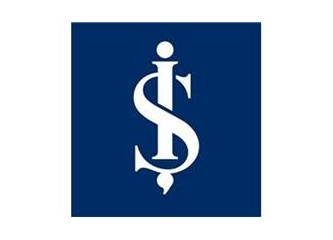 2017 BEŞİNCİM. KEMAL DENİZ ŞİLDİSATRANÇ TURNUVASI YÖNERGESİ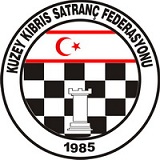    TARİHGÜNSAATTUR9 Eylül 2017Cumartesi14.30Kayıt Kontrol veTeknik Toplantı9 Eylül 2017Cumartesi15.001. tur 11 Eylül 2017Pazartesi19.002. tur 13 Eylül 2017Çarşamba19.003. tur 16 Eylül 2017Cumartesi15.004. tur 18 Eylül 2017Pazartesi19.005. tur 